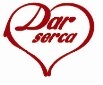 Załącznik nr 1 do umowy o finansowanie dożywiania z dnia ………………..Imienna lista uczniów objętych programem dożywiania  PAJACYK  w …………….1.2.3.4.5.6.7.8.9.10.11.12.13.14.15.